			Candidate Ref No (for office use only)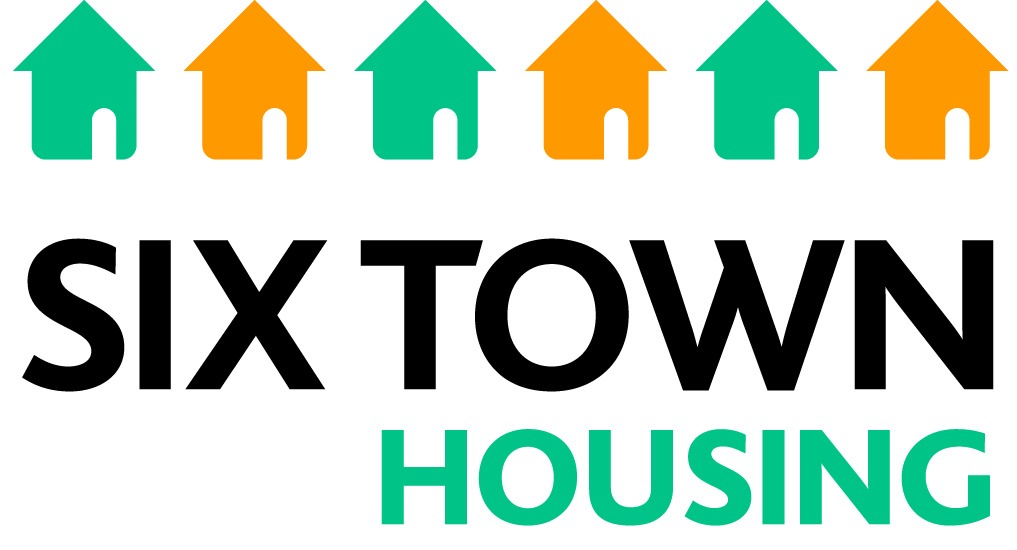 SECTION AName: _______________________  Position Applied for: ______________________EQUAL OPPORTUNITIES MONITORINGThe information in this section will be treated in strict confidence. The results will be used to produce statistical information about recruitment and selection and employment.  They will help us to take action to prevent discrimination in accordance with the Equality Act 2010.  Section A of the application will be detached and kept separately before the short listing stage. PLEASE DO NOT PUT YOUR NAME OR ANY IDENTIFIER ON INDIVIDUAL PAGES OR IN THE HEADER OR FOOTER OF YOUR APPLICATION DOCUMENT UNLESS ASKED TO DO SO IN A PARTICULAR SECTION.In all the following sections, please tick the appropriate box or supply additional information as indicated.GenderI am:  Male	 Female	 Prefer not to say2.	TransgenderDo you live and work full time in the gender role opposite to that assigned at birth?Yes			No	3.		Marital Status  	  Single		 Divorced		 Separated		 Prefer not to say  Partner		 Widowed		 Married or civil partnership4.		NationalityI am:  British 	 Other, please write in ………………………………………5.		Language/s spoken  	What is your first language?	 English		 Other, please write in ……………………………………..Other languages spoken, please write in ………………………………………….6.		Religion or Belief	Do you follow a religion or belief?	 Christianity	 Buddhism		 Hinduism		 Islam Judaism		 Sikhism		 None		 Prefer not to sayOther, please write in ……………………………………………………………….7.		Sexual Orientation  Please indicate your sexual orientation		 Heterosexual	 Bisexual	 Lesbian/Gay Woman/Gay Man	 Prefer not to say8.	Age – please state your age………………………………………..9.		Caring responsibilities in your personal life	Is there anyone that relies on you to provide personal care and attention AND you supply this on a daily basis?	 Yes				 No	If yes, please indicate the circumstances:	 Children		 Sick or disabled child (up to 18 years)	 Elderly relative	 Sick or disabled adult	10.	DisabilityFor the purpose of defining disability we rely on the guidance of the Equality Act 2010.  A disabled person is someone who has a physical or mental impairment, which has a substantial and long term (i.e. has lasted or will last over 12 months) adverse affect on his/her ability to carry out normal day to day activities.  People with HIV, cancer or multiple sclerosis are protected by the Act from the point of diagnosis. People with some visual impairments are automatically deemed to be disabled.Do you consider yourself to be a disabled person? 	 Yes		 No11.		Ethnic OriginPlease tick the box that you believe best describes your ethnic origin.  Your ethnic origin is not related to your nationality, place of birth or citizenship.  It describes your culture and broad ethnic group.   citizens can belong to any of the groups indicated below.	White			Mixed British						 White and Black Caribbean Irish						 White and Black African Traveller of Irish heritage			 White and Asian Gypsy/Roma					 Any other mixed background Any other white background                               Please write in …………………	Please write in …………………….	Asian or Asian British			Black or Black British Indian	 Black  Pakistani	 Black African Bangladeshi	 Black British Any other Asian background	 Any other Black background	Please write in ……………………		Please write in ………………..Chinese or other ethnic group			Unknown	 Chinese	 Unknown/prefer not to say Other ethnic group	Please write in …………………….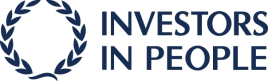 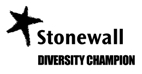 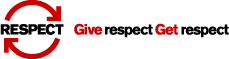 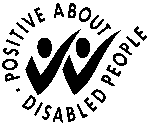 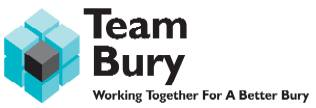 TYPE OF IMPAIRMENT: - If you answered yes to the question above, how would you define your disability?Physical Disability (e.g. using a wheelchair to get around or having difficulty using your arms)Learning Disability (e.g. Downs Syndrome or dyslexia)Mental Health condition (e.g. depression or schizophrenia)Head injury of other cognitive impairment (e.g. autism)Visual disabilityHearing disabilityMusculoskeletal disabilityCardio-vascular disability (e.g. chronic heart disease)Other long standing illness or health conditions (e.g. back conditions/injury, diabetes, cancer, HIV, or epilepsy. Please state:      ______________________________